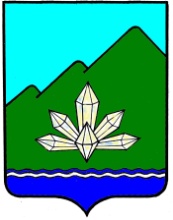 Приморский крайДума Дальнегорского городского округашестого созываРЕШЕНИЕ28 апреля 2016 года                       г. Дальнегорск                                № 468Об утверждении Положения «О сохранении, использованиии популяризации объектов культурного наследия (памятниковистории и культуры), находящихся в собственностиДальнегорского городского округа, охране объектов культурногонаследия (памятников истории и культуры) местного(муниципального) значения, расположенных на территорииДальнегорского городского округа»Руководствуясь Основами законодательства Российской Федерации о культуре, утвержденными Верховным Советом Российской Федерации 09.10.1992 года №3612-1, федеральными законами от 25.06.2002 года №73-ФЗ «Об объектах культурного наследия (памятниках истории и культуры) народов Российской Федерации», от 06.10.2003 года №131-ФЗ «Об общих принципах организации местного самоуправления в Российской Федерации», Законом Приморского края от 30.04.2015 года №612-КЗ «Об охране объектов культурного наследия (памятниках истории и культуры) народов Российской Федерации на территории Приморского края», Уставом Дальнегорского городского округа,Дума Дальнегорского городского округаРЕШИЛА:1. Утвердить прилагаемое Положение «О сохранении, использовании и популяризации объектов культурного наследия (памятников истории и культуры), находящихся в собственности Дальнегорского городского округа, охране объектов культурного наследия (памятников истории и культуры) местного (муниципального) значения, расположенных на территории Дальнегорского городского округа».2. Признать утратившими силу:2.1) решение Думы Дальнегорского городского округа от 24.06.2005 года №105 «О Положении «Об охране и сохранении объектов культурного наследия (памятников истории и культуры) муниципального значения, расположенных на территории Дальнегорского городского округа» (опубликовано в газете «Трудовое слово» от 10.12.2005 года №291-294);2.2) решение Думы Дальнегорского городского округа от 29.03.2007 года №568 «О внесении изменений в Положение «Об охране и сохранении объектов культурного наследия (памятников истории и культуры) муниципального значения, расположенных на территории Дальнегорского городского округа», утвержденное решением Думы Дальнегорского городского округа от 24.06.2005 года №105» (опубликовано в газете «Трудовое слово» от 21.04.2007 года №96-98);2.3) решение Думы Дальнегорского городского округа от 23.08.2007 года №664 «О внесении изменений в Положение «Об охране и сохранении объектов культурного наследия (памятников истории и культуры) муниципального значения, расположенных на территории Дальнегорского городского округа», утвержденное решением Думы Дальнегорского городского округа от 24.06.2005 года №105 (в редакции решения от 29.03.2007 г. №568» (опубликовано в газете «Трудовое слово» от 01.09.2007 года №215-217).3. Разместить настоящее решение на официальном сайте Дальнегорского городского округа в информационно-телекоммуникационной сети «Интернет».4. Настоящее решение вступает в силу после его официального опубликования в газете «Трудовое слово».Председатель ДумыДальнегорского городского округа                                                         С.В. АртемьеваГлаваДальнегорского городского округа                                                         И.В. СахутаПриложениек решению Думы Дальнегорскогогородского округаот 28 апреля 2016 года № 468Положениео сохранении, использовании и  популяризации объектов культурного наследия (памятников истории и культуры), находящихся всобственности Дальнегорского городского округа, охране объектов культурного наследия (памятников истории и культуры) местного (муниципального) значения, расположенных на территории Дальнегорского городского округа1. Общие положения1.1. Положение регулирует отношения по сохранению, использованию и популяризации объектов культурного наследия (памятников истории и культуры), находящихся в собственности Дальнегорского городского округа, охране объектов культурного наследия (памятников истории и культуры) местного значения, расположенных на территории Дальнегорского городского округа (далее – объекты культурного наследия).1.2. Действие настоящего Положения распространяется на объекты недвижимого имущества и иные объекты, обладающие историко-архитектурной, художественной, научной и мемориальной ценностью, имеющие особое значение для истории и культуры Дальнегорского городского округа.1.3. Территория объектов культурного наследия и её границы определяются в порядке, установленном Федеральным законом от 25.06.2002 года №73-ФЗ «Об объектах культурного наследия (памятниках истории и культуры) народов Российской Федерации» (далее – Федеральный закон от 25.06.2002 года №73-ФЗ).1.4. Деятельность, осуществляемая в границах территории объекта культурного наследия, должна соответствовать требованиям, предусмотренным Федеральным законом от 25.06.2002 года №73-ФЗ.1.5. Общественные и религиозные организации, находящиеся на территории Дальнегорского городского округа, вправе содействовать органам местного самоуправления при осуществлении ими полномочий по сохранению, использованию,  популяризации и охране объектов культурного наследия.1.6. Администрация Дальнегорского городского округа осуществляет полномочия собственника в отношении объектов культурного наследия, находящихся в собственности Дальнегорского городского округа, а также выявленных на территории Дальнегорского городского округа.1.7. Источниками финансирования мероприятий по сохранению, использованию и    популяризации объектов культурного наследия, находящихся в  собственности Дальнегорского городского округа и охране объектов культурного наследия местного (муниципального) значения, расположенных на территории Дальнегорского городского округа являются:1)  местный бюджет;2) внебюджетные поступления.2. Полномочия органов местного самоуправленияв области сохранения, использования, популяризациии охраны объектов культурного наследия1. К полномочиям Думы Дальнегорского городского округа относятся:1) принятие муниципальных правовых актов в области сохранения, использования и популяризации объектов культурного наследия, находящихся в собственности Дальнегорского городского округа, а также в области охраны объектов культурного наследия муниципального значения;2) утверждение  расходов местного бюджета в части финансирования сохранения, использования, популяризации объектов культурного наследия, находящихся в собственности Дальнегорского городского округа, а также в области охраны объектов культурного наследия муниципального значения;3) устанавливает размер арендной платы при предоставлении объекта культурного наследия в аренду физическим или юридическим лицам, а также определяет порядок предоставления льготы по арендной плате физическим или юридическим лицам, арендующим объект культурного наследия.2. К полномочиям администрации Дальнегорского городского округа относятся:1) определение органа администрации городского округа, уполномоченного в области сохранения, использования и популяризации объектов культурного наследия, находящихся в собственности Дальнегорского городского округа, а также в области охраны объектов культурного наследия, (далее – уполномоченный орган), его полномочий и порядка деятельности;2) определение порядка разработки муниципальной программы и (или) ведомственной целевой программы, предусматривающих мероприятия по сохранению, использованию, популяризации и охране объектов культурного наследия, и утверждение данных программ;3) финансовое обеспечение мероприятий по сохранению, использованию, популяризации и охране объектов культурного наследия;4) обеспечение условий доступности, в том числе для инвалидов, к объектам культурного наследия, расположенных на территории Дальнегорского городского округа;5) согласование в установленном порядке решения уполномоченного органа государственной власти Приморского края об изменении категории историко-культурного значения объектов культурного наследия; о включении объектов культурного наследия в единый государственный реестр объектов культурного наследия (памятников истории и культуры) народов Российской Федерации; об исключении из единого государственного реестра объектов культурного наследия (памятников истории и культуры) народов Российской Федерации;6) определение порядка организации историко-культурного заповедника на территории Дальнегорского городского округа, его границ и режима содержания;7) определение порядка установки информационных надписей и обозначений на объекты культурного наследия местного значения;9) установка информационных надписей и обозначений на объекты культурного наследия, находящихся в собственности Дальнегорского городского округа.3. Администрация Дальнегорского городского округа осуществляет иные полномочия в области сохранения, использования, популяризации и охраны объектов культурного наследия, предусмотренные законодательством Российской Федерации и Приморского края, настоящим Положением.3. Сохранение, использование и популяризация объектов культурного наследия, находящихся в муниципальной собственностиДальнегорского городского округа3.1. Собственник объекта культурного наследия несет бремя содержания принадлежащего ему объекта культурного наследия, включенного в реестр, или выявленного объекта культурного наследия с учетом требований Федерального закона от 25.06.2002 года №73-ФЗ, если иное не установлено договором между собственником и пользователем данным объектом.3.2. При государственной регистрации перехода права собственности на объект культурного наследия новый собственник принимает на себя обязательства по сохранению объекта культурного наследия, которые являются ограничениями (обременениями) права собственности на данный объект и указываются в охранном обязательстве собственника объекта культурного наследия.Оформление охранного обязательства собственника объекта культурного наследия обеспечивается администрацией Дальнегорского городского округа в соответствии с требованиями действующего законодательства.В случае принятия решения об исключении объекта культурного наследия из реестра охранное обязательство собственника объекта культурного наследия прекращает свое действие со дня вступления в силу такого решения.3.3. При содержании и использовании объекта культурного наследия, включенного в реестр, выявленного объекта культурного наследия в целях поддержания в надлежащем техническом состоянии без ухудшения физического состояния и (или) изменения предмета охраны данного объекта культурного наследия физические и юридические лица (в том числе в случае, если указанный объект находится во владении или в пользовании третьего лица (третьих лиц) на основании гражданско-правового договора), лицо, которому земельный участок, в границах которого располагается объект археологического наследия, принадлежит на праве собственности или ином вещном праве, обязаны:а) осуществлять расходы на содержание объекта культурного наследия и поддержание его в надлежащем техническом, санитарном и противопожарном состоянии;б) не проводить работы, изменяющие предмет охраны объекта культурного наследия либо ухудшающие условия, необходимые для сохранности объекта культурного наследия;в) не проводить работы, изменяющие облик, объемно-планировочные, конструктивные решения и структуры объекта культурного наследия, включенного в реестр, в случае, если предмет охраны объекта культурного наследия не определен;г) обеспечивать сохранность и неизменность облика выявленного объекта культурного наследия;д) соблюдать установленные статьей 5.1 Федерального закона от 25.06.2002 года №73-ФЗ требования к осуществлению деятельности в границах территории объекта культурного наследия, включенного в реестр, особый режим использования земельного участка, водного объекта или его части, в границах которых располагается объект археологического наследия;е) незамедлительно извещать соответствующий орган охраны объектов культурного наследия обо всех известных ему повреждениях, авариях или об иных обстоятельствах, причинивших вред объекту культурного наследия, включая объект археологического наследия, земельному участку в границах территории объекта культурного наследия либо земельному участку, в границах которого располагается объект археологического наследия, или угрожающих причинением такого вреда, и безотлагательно принимать меры по предотвращению дальнейшего разрушения, в том числе проводить противоаварийные работы в порядке, установленном для проведения работ по сохранению объекта культурного наследия;ж) не допускать ухудшения состояния территории объекта культурного наследия, включенного в реестр, поддерживать территорию объекта культурного наследия в благоустроенном состоянии.3.4. Собственник жилого помещения, являющегося объектом культурного наследия, включенным в реестр, или частью такого объекта, обязан выполнять требования к сохранению объекта культурного наследия в части, предусматривающей обеспечение поддержания объекта культурного наследия или части объекта культурного наследия в надлежащем техническом состоянии без ухудшения физического состояния и изменения предмета охраны объекта культурного наследия.3.5. Работы по сохранению объекта культурного наследия, включенного в реестр, или выявленного объекта культурного наследия проводятся на основании:а) задания на проведение указанных работ, разрешения на проведение указанных работ, выданных администрацией городского округа либо уполномоченным ею органом охраны объектов культурного наследия;б) проектной документации на проведение работ по сохранению объекта культурного наследия, включенного в реестр, или выявленного объекта культурного наследия, согласованной администрацией городского округа либо уполномоченным ею органом охраны объектов культурного наследия.Задание на проведение работ по сохранению объекта культурного наследия, включенного в реестр, или выявленного объекта культурного наследия составляется с учетом мнения собственника или иного законного владельца объекта культурного наследия, включенного в реестр, выявленного объекта культурного наследия.Контроль и приемка работ по сохранению объектов культурного наследия, находящихся в собственности Дальнегорского городского округа и расположенных на территории Дальнегорского городского округа, осуществляется уполномоченным органом, выдавшим разрешение на проведение указанных работ.Отнесение объектов культурного наследия, включенных в единый государственный реестр объектов культурного наследия (памятников истории и культуры) народов Российской Федерации, к объектам культурного наследия, находящимся в неудовлетворительном состоянии, осуществляется в соответствии с критериями, установленными постановлением Правительства Российской Федерации.3.6. Популяризация объектов культурного наследия, находящихся в собственности Дальнегорского городского округа, включает в себя:а) проведение дней исторического и культурного наследия;б) обеспечение доступности объекта культурного наследия для граждан, проживающих (пребывающих) на территории Дальнегорского городского округа;в) туристическую деятельность в отношении объекта культурного наследия, его территории;г) осуществление благоустройства территорий, в пределах которых находятся объекты культурного наследия;д) размещение материалов об объектах культурного наследия в средствах массовой информации, в том числе выпуск информационно-справочных и рекламных изданий, создание теле- и радиопередач, кино- и видеофильмов, посвященных объекту культурного наследия;е) ознакомление с объектами культурного наследия учащихся образовательных организаций;ж) подготовку и проведение мероприятий, посвященных объектам культурного наследия.4. Охрана объектов культурного наследия4.1. В целях охраны объектов культурного наследия, предотвращения их повреждения, разрушения или уничтожения, изменения облика и интерьера, нарушения установленного порядка их использования, перемещения и предотвращения других действий, которые могут причинить вред объектам культурного наследия, а также в целях их защиты от неблагоприятного воздействия окружающей среды и от иных негативных воздействий, администрация Дальнегорского городского округа в пределах своей компетенции принимает комплекс правовых, организационных, финансовых, материально-технических и иных мер, направленных на выявление, учет, изучение объектов культурного наследия.4.2. Охрана объектов культурного наследия включает в себя:а) выявление объектов, обладающих признаками объекта культурного наследия в соответствии с действующим законодательством, в целях их дальнейшего учета;б) согласование проектов зон охраны объектов культурного наследия, землеустроительной документации, градостроительных регламентов с органом исполнительной власти Приморского края, уполномоченным в области государственной охраны объектов культурного наследия;в) выдача разрешений на проведение землеустроительных, земляных, строительных, мелиоративных, хозяйственных, иных работ и проектов проведения указанных работ, согласованных  в порядке, установленном действующим законодательством;г) обследование  и фотофиксация не реже одного раза в течение пяти лет состояния объектов культурного наследия, включенных в единый государственный реестр объектов культурного наследия (памятников истории и культуры) народов Российской Федерации, в целях определения мероприятий по обеспечению их сохранности;д) подготовка документов на оформление охранных обязательств и паспортов на объекты культурного наследия;е) документальное обеспечение единого государственного реестра объектов культурного наследия (памятников истории и культуры) народов Российской Федерации  на объекты культурного наследия, расположенные на территории Дальнегорского городского округа;ж) установка на объектах культурного наследия информационных надписей и обозначений;з) воссоздание утраченного объекта культурного наследия местного значения.4.3. Администрация Дальнегорского городского округа ведет учет объектов культурного наследия, находящихся в муниципальной собственности, и выявленных объектов культурного наследия, расположенных на территории Дальнегорского городского округа.Порядок ведения такого учета определяется администрацией городского округа.4.4. Учет включает в себя составление и ведение перечня объектов культурного наследия местного значения и объектов культурного наследия, находящихся в муниципальной собственности, в котором указываются наименование и категория объекта, время или дата создания, автор, местонахождение объекта, собственник, пользователь объекта и другие необходимые сведения.4.5. В целях своевременного изменения данных, содержащихся в перечне объектов, администрация городского округа либо уполномоченный ею орган осуществляет мониторинг состояния объектов культурного наследия, который включает в себя периодическое (не реже одного раза в пять лет) обследование объектов культурного наследия и их фотофиксацию.4.6. В случае полной физической утраты объекта культурного наследия или утраты им историко-культурного значения администрация городского округа:а) направляет в установленном порядке соответствующее обращение с приложением требуемых документов об исключении объекта культурного наследия местного значения из единого государственного реестра объектов культурного наследия (памятников истории и культуры) народов Российской Федерации;б) принимает решение о воссоздании утраченного объекта культурного наследия местного значения в случаях и порядке, установленных федеральным законом.4.7. На объектах культурного наследия, включенных в реестр, устанавливаются надписи и обозначения, содержащие информацию об объекте культурного наследия.Обязанность по установке информационных надписей и обозначений на объекты культурного наследия возлагается на собственников таких объектов.4.8. В целях обеспечения сохранности объекта культурного наследия на сопряженной с ним территории устанавливаются зоны охраны объекта культурного наследия в соответствии с нормативными правовыми актами Приморского края.4.9. Проекты проведения землеустроительных, земляных, строительных, мелиоративных, хозяйственных и иных работ на территории объекта культурного наследия, а также в зонах охраны указанных объектов, подлежат согласованию с государственным органом исполнительной власти Приморского края, уполномоченным в области охраны объектов культурного наследия.4.10. В случае угрозы нарушения целостности и сохранности объекта культурного наследия движение транспортных средств, самоходных машин и механизмов на территории данного объекта или в зонах его охраны ограничивается или запрещается на основании постановления администрации городского округа.4.11. Проведение работ по сохранению объекта культурного наследия осуществляется на основании задания и разрешения на проведение работ по сохранению объекта культурного наследия, выданных в установленном порядке государственным органом охраны объектов культурного наследия, а также на основании согласованной проектной документацией на проведение таких работ.Задание на проведение работ по сохранению объекта культурного наследия составляется администрацией городского округа с учетом мнения собственника объекта культурного наследия либо пользователя объектом культурного наследия.4.12. К проведению работ по сохранению объекта культурного наследия допускаются физические и юридические лица, имеющие лицензии на деятельность по проведению проектных работ, связанных с охраной объектов культурного наследия, и (или) на деятельность по проведению проектно-изыскательских работ, связанных с ремонтом и реставрацией объектов культурного наследия, и (или) на деятельность по ремонту и реставрации объектов культурного наследия.4.13. Воссоздание утраченного объекта культурного наследия местного значения осуществляется в случаях и порядке, установленных Федеральным законом.Воссоздание утраченного объекта культурного наследия местного значения осуществляется за счет средств бюджета Дальнегорского городского округа, предусмотренных соответствующей муниципальной целевой программой.4.14. В случае если собственник объекта культурного наследия либо земельного участка или участка водного объекта, в пределах которых располагается объект археологического наследия, не выполняет требований к сохранению объекта культурного наследия или совершает действия, угрожающие сохранности данного объекта и влекущие утрату им своего значения, администрация городского округа обращается в суд с иском об изъятии у собственника бесхозяйственно содержимого объекта культурного наследия, включенного в реестр, либо земельного участка или участка водного объекта, в пределах которых располагается объект археологического наследия.В случае принятия судом решения об изъятии объекта культурного наследия либо земельного участка или участка водного объекта, в пределах которых располагается объект археологического наследия, у собственника, содержащего данный объект либо данный участок ненадлежащим образом, администрация городского округа выкупает данный объект либо данный участок или организует их продажу с публичных торгов.5. Предоставление объектов культурного наследия в арендуи безвозмездное пользование5.1. Договор аренды, договор безвозмездного пользования объектом культурного наследия заключаются в соответствии с действующим законодательством между администрацией городского округа и арендатором – физическим или юридическим лицом.5.2. Объект культурного наследия местного значения, находящийся в собственности городского округа, может предоставляться в безвозмездное пользование следующим юридическим лицам:а) общественным организациям, уставной целью деятельности которых является сохранение объектов культурного наследия;б) детским общественным организациям;в) общественным организациям инвалидов;г) благотворительным организациям;д) религиозным организациям;е) общероссийским творческим союзам;ж) государственным и муниципальным учреждениям, осуществляющим свою деятельность в сфере культуры.5.3. Обязательным условием заключения договора аренды, договора безвозмездного пользования объектом культурного наследия является охранное обязательство пользователя объектом культурного наследия.Охранное обязательство пользователя объектом культурного наследия оформляется администрацией городского округа и включает в себя требования к содержанию объекта культурного наследия, условиям доступа к нему граждан, порядку и срокам проведения реставрационных, ремонтных и иных работ по его сохранению, а также иные обеспечивающие сохранность объекта требования.5.4. Физическое или юридическое лицо, владеющее на праве аренды объектом культурного наследия, находящимся в собственности городского округа, вложившее денежные средства в работы по сохранению объекта культурного наследия и обеспечившее их выполнение в соответствии с требованиями, установленными законодательством Российской Федерации и Приморского края, имеет право на льготную арендную плату.5.5. Физическому или юридическому лицу, являющемуся собственником объекта культурного наследия либо пользующемуся им на основании договора аренды, безвозмездного пользования и производящему за счет собственных средств работы по его сохранению, в соответствии с муниципальной целевой программой могут быть частично компенсированы произведенные им затраты при условии выполнения таких работ в соответствии с требованиями, установленными законодательством Российской Федерации и Приморского края, муниципальными правовыми актами Дальнегорского городского округа.